ALAMEDA HIGH SCHOOL2200 Central AvenueAlameda, CA 94501(510) 337-7022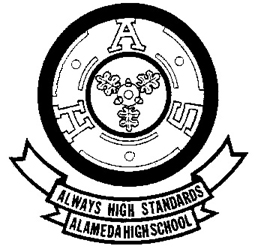 2023 – 2024Course CatalogAbbreviated Edition Created ForIncoming Freshmen Advising PurposesJanuary 19, 2023*All AUSD students must complete 2 years of physical education to graduate.   Any AUSD high school student in grades ten (10) through twelve (12) may request an exemption from the graduation requirement of a second year of physical education (Education Code 51241(b)(1)) for either a full year (two semesters) or for a half year (one semester). The requirements for an approval of such an exemption follow: Students must pass 5 out of 6 components of the Physical Fitness Test (PFT) taken during 9th grade. PFT certification or documentation must accompany the PE exemption request. Students shall evidence successful participation in AUSD interscholastic sports. One (1) season fulfills this requirement for a half a year (or one semester) PE exemption; two (2) seasons fulfill this requirement for a one year (or two semesters) PE exemption. Any student who is interested in receiving an exemption for the second year of PE must complete the paperwork available on the AHS website to apply and be considered.  ENGLISH(Four years are required for graduation.)The English Language Arts program prepares students for the rigor and challenge of college and for a life of critical thinking.  Students will read regularly outside of class at all grade levels.  Reading homework will include class texts and may include choice texts. Students will be held accountable for this reading at all grade levels.  During each of their four years, students will engage with a wide variety of texts including novels, plays, short stories, poetry and non-fiction texts.  All students will read 6-8+ complete works of literature during each year of English. The complexity of the texts will increase each year as students build on the skills and knowledge from prior years and continue developing the habits of mind and sustained focus necessary for success in college and the world after high school.  Students will write extensively throughout each year of English at Alameda High School. Writing will include literary analysis, persuasive writing, narrative and descriptive writing. Freshman/Sophomore Program:  English 1 and English 2The primary goal of the Freshman/Sophomore program is to develop in students the ability to use language skillfully and interpret it effectively.  A secondary goal is that students continue developing and strengthening the habits of mind and sustained focus necessary to succeed in high school, college and the world beyond education. In order to accomplish these goals, students are expected to write regularly, read significant literature, practice informal and formal speaking, and develop the critical thinking skills necessary to complete the work successfully. Students will read regularly outside of class.  As these skills mutually reinforce each other, they are taught together, not as separate units.  Students who successfully complete the foundational courses of freshman and sophomore English will be prepared to choose whether they would like the added challenge of AP Language and Composition (3AP) during junior year and/or AP Literature and Composition senior year. ENGLISH 1				                     (P) (UC/CSU “B” requirement)		           9th Grade Students will read 6-8+ complete texts over the course of the year.  Representative texts are Romeo and Juliet, The Odyssey, Of Mice and Men and Great Expectation, and The Curious Incident of the Dog in the Night. Much of the literature is structured around the hero’s journey.  Students will follow the guidelines established by the California Common Core State Standards in their study of reading, critical thinking, vocabulary, writing and speaking. These skills include systematic vocabulary analysis, definition and study of the major genres of literature, and writing practice in the areas of literary response, autobiographical narrative, and persuasive writing. INTENSIVE ENGLISH	1	                        All GradesPrerequisite:   Individualized Education Plan required.Explicit instruction in foundational reading skills, decoding and comprehension, geared toward moving students closer to grade level reading proficiency.ENGLISH WORKSHOP	                        All GradesPrerequisite:  Individualized Education Plan required.CAPA standards-based course focusing on functional English/Language Arts Skills and their application in the real world.ENGLISH ELECTIVESNOTE: The following courses are offered in the English Department, but will not satisfy English requirements for graduation.CREATIVE WRITING                                                          (P)(UC/CSU “G” requirement)                                    All GradesIn Creative Writing, the student will explore and develop his/her own writing abilities in the areas of fiction, poetry, playwriting (and screenwriting).  Craft and technique are discussed through the reading of published writers, along with extensive discussion of student manuscripts.  The course covers story construction, character development, dialogue, description, and the basics of clear, lively use of language.  Once students have been exposed to various types of writing, they complete short exercises in creative writing and an extended project of their choice.JOURNALISM 1 		  	                     (P) (UC/CSU “G” requirement) 		         All Grades Prerequisite: A demonstrated proficiency in the prior English course standards.   This is a course in which students learn techniques for gathering information, conducting interviews, and writing news, feature and sports stories, as well as learning how to construct effective editorials. Part of the course deals with learning the technical skills necessary to produce the school newspaper, the Oak Leaf. Journalism is an excellent course for the college-bound student because it addresses critical thinking and organizational skills. YEARBOOK				         All Grades Yearbook is a course in which students publish the yearbook at . Students interested in photography, graphics, journalism, advertising, sales and public relations may gain experience in this class. ENGLISH LANGUAGE DEVELOPMENTBEGINNING ELD		  	         All GradesThis is a content-based ELD instruction class with a focus on developing the vocabulary necessary for achievement in high school academic classes.  Non English Proficient (NEP) students are enrolled in this class semester by semester until they reach the Intermediate Fluency Stage and are ready for sheltered instruction.  This class will count towards elective credits.  Students must also enroll in Newcomer English.NEWCOMER ENGLISH		         All GradesThis course for Newcomers introduces students to the different components of literature and literary analysis, such as theme, characterization, and structure. In addition, students will gain knowledge of foundational literary and identification, application, and enhancement of their understanding of literature. Meta-cognitive reading strategies will be discussed and utilized to help students become independent and critical readers.  Students must also enroll in Beginning ELD.  This course counts for English credits.INTERMEDIATE ELD                   	         All Grades This course provides early intermediate level students acquiring English the opportunity to improve their fluency in both oral and written communication skills. Using interactive activities, students strengthen their survival skills as well as their oral and written skills in English.  Students may repeat this course for credit. HIGH INTERMEDIATE ELD           	         All Grades This course provides high intermediate level students acquiring English the opportunity to improve their fluency in both oral and written communication skills. Using interactive activities, students strengthen their survival skills as well as their oral and written skills in English.  Students may repeat this course for credit. ADVANCED ELD    	                                                  (P) (UC/CSU “B” requirement for                                  All Grades  9th-11th grades only)This course is for students acquiring English at the advanced level. Students work on developing their English language skills, both oral and written, to near native fluency in social situations and academic discussions. Specific practice for passing the graduation competencies is regularly provided. Particular attention will be paid to developing oral competence with exercises in public speaking.  SOCIAL JUSTICE & YOUTH EMPOWERMENT      (P)(UC/CSU “G” requirement)  		         All GradesThe Long Term English Learner Social Justice Course is about using curriculum that provides a social lens to empower students to transition into being fully fluent English Proficient so that they may succeed in all of their classes, their higher education, their careers, and become active members of their community. This course meets the state's criteria for Designated ELD at the Bridging Level.MATHEMATICS(Two years are required for high school graduation. Four years are recommended for college bound students.)MATH WORKSHOP			         All GradesPrerequisite:  Individualized Education Plan required.CAPA standards-based course focusing on functional mathematics skills and their application in the real world.INTENSIVE PRE-ALGEBRA		         All GradesPrerequisite:  Individualized Education Plan required.Intensive course geared toward building pre-algebra skills and preparing students to take Algebra 1 next term.STRATEGIC ALGEBRA 1		         All GradesPrerequisite:  Individualized Education Plan required.Grade level standards-based courses with fewer students and accommodations for disabilities.ALGEBRA 1 			                                    (P)(UC/CSU “C” requirement)		         All GradesPrerequisite:  Placement of 9th graders into this class is determined by the student’s score on a district-wide multi-measure placement matrix.This one-year course covers the California State Standards for Algebra 1.   This course is a required course for high school graduation.GEOMETRY      			                     (P) (UC/CSU “C” requirement)		           9th Grade Prerequisite: A demonstrated proficiency in the Algebra standards as determined by a multi-measure placement matrix. This one-year course covers the California State Standards for Geometry with an emphasis on problem solving, logical thinking and formal proofs.  Topics include congruency, similarity, area, volume, and trigonometry.ALGEBRA 2		          		                     (P) (UC/CSU “C” requirement)		         All Grades Prerequisite: A demonstrated proficiency in Algebra 1 and Geometry standards as determined by a multi-measure placement matrix. This is an intermediate course in second year algebra. ADVANCED ALGEBRA 2	                                        (P) (UC/CSU “C” requirement)		        All Grades Prerequisite: A demonstrated proficiency in Algebra 1 and Geometry standards as determined by a multi-measure placement matrix. This fast-paced one-year course covers the California State Standards for Algebra 2, emphasizing rigor in problem solving and critical thinking. Students are encouraged to become independent learners. It is recommended that students have a graphing calculator. (This course is recommended for the honors Pre-Calculus course.) SCIENCE(Two years are required for graduation: a biological/life science and a physical science must be taken.  Three years are recommended for UC/CSU.)BIOLOGY	                                                                 (P)(UC/CSU “D” requirement) 	                        All GradesBiological ScienceBiology (P) is a college preparatory course that studies living organisms including cells, genetics, plants, animals, human beings, evolution and ecosystems. This course helps students better understand the natural world around us and the marvels of the human body. Class time is used for lectures, discussions, and laboratory experiences.VISUAL AND PERFORMING ARTS(One year is required for graduation as an alternative to World Language and /or Career Technical Education.  One year is required for UC/CSU.)ArtVISUAL ARTS 1 			                     (P)(UC/CSU “F” requirement)		         All GradesVisual Arts 1 is a course in which any student can join to improve their skills in drawing and painting. You will learn to draw observationally and imaginatively, how to use many different materials, as well as the basics of 3D Design. Students will also learn to conceptualize, plan, and execute original pieces of art within the realms of tattoo design, character design, and video game environment design. MULTIMEDIA ART                    	                                    (P)(UC/CSU “F” requirement)	                       All GradesMultimedia Art is a yearlong course in contemporary media, emphasizing the elements of art and the principles of design as they relate to various media platforms.  Students will use this knowledge as a critical tool as well as a creative one to produce projects for the school and larger community. The various projects done throughout the year will provide students with skills in photography, graphic design and web design.  Software Applications include Adobe Photoshop, Macromedia Freehand, Dreamweaver and Fireworks, Microsoft Word and Power Point.Music(All music classes offered below are year-long courses.)CONCERT BAND			                     (P)(UC/CSU “F” requirement)		         All Grades Prerequisite:  A demonstrated proficiency of musical skills as measured by a multi-measure placement matrix.Students will learn how to effectively rehearse and perform legitimate concert band literature from various eras/styles/cultures of music. They will also study the theory/composition of the music and learn how to read and interpret music notation. Students are required to participate in all performances and festivals as specified by the director. Instruments are offered based on ensemble need and instrument availability.Applicable Instruments: Piccolo/flute, Oboe, Clarinet, Bass Clarinet, Alto Saxophone, Tenor Saxophone, Bari Saxophone, Bassoon, Trumpet, French Horn, Trombone, Baritone, Tuba, PercussionBEGINNING GUITAR		                                    (P)(UC/CSU “F” requirement)                       	         All Grades This one-year course is designed for students with no previous guitar experience. Students will receive guidance and direction in solving problems related to playing the guitar on a beginning level and will learn many of the different styles, skills and techniques required to become a successful guitarist.  Areas of concentration include: correct posture, note reading, aural skills, flat picking, singing songs, rhythmic patterns, chord study, finger picking styles, musical forms, improvisation and performing experiences.  This elective course for high school may be repeated for credit.JAZZ BAND 				                     (P) (UC/CSU “F” requirement)		         All Grades Prerequisite: A demonstrated proficiency of musical skills as measured by a multi-measure placement matrix.  An audition may be required.Students will learn how to effectively rehearse and perform legitimate jazz band literature. Students will focus on improvisational techniques in a variety of styles/cultures of the jazz idiom and focus on advanced musicianship and demonstrate their skill through a variety of performance challenges. They will also study the theory/composition of the music and learn how to read and interpret music notation. Students are required to participate in all performances and festivals as specified by the director. Instruments are offered based on ensemble need and instrument availability.  This elective course may be repeated for credit.ORCHESTRA	                                                                  (UC/CSU “F” requirement – pending approval)     All GradesPrerequisite: Basic fundamental skills with string instruments in an orchestral setting; no prior AHS course needed.Intermediate-level string players study/perform both orchestral and chamber literature, developing the craftsmanship and mastery necessary to mold music into a creative expression. Students in this ensemble can expect to have many opportunities to perform throughout the academic year: competitive festivals, concerts, and a bi-annual trip. This class is taken for VAPA credit, and can be taken multiple times for elective credit.Applicable Instruments: Violin, Viola, Cello, Double BassSYMPHONIC BAND		                                    (P)(UC/CSU “F” requirement)		         All GradesPrerequisite: A demonstrated proficiency of musical skills as measured by a multi-measure placement matrix.  An audition may be required.Students will learn how to effectively rehearse and perform legitimate concert band literature from various eras/styles/cultures of music. Students will focus on advanced musicianship and demonstrate their skill through a variety of performance challenges. They will also study the theory/composition of the music and learn how to read and interpret music notation. Students are required to participate in all performances and festivals as specified by the director. Instruments are offered based on ensemble need and instrument availability.  This elective course may be repeated for credit.TheaterDRAMA 1 			                                   (P)(UC/CSU “F” requirement)		         All GradesThis year-long course is designed to expose students to the fundamentals of acting and theatre. Whether students are brand new to drama or already have some experience, all are welcome to the Drama I community. In this course, students will explore basic acting and performance techniques, read and analyze dramatic literature, practice the basics of improv, explore the role of technical theatre elements, engage in class rehearsals and performances of short scenes, and study theatre history. Students will be expected to attend play performances at the school and in the community and reflect on them. The course will culminate in the performance of a student-designed and directed 1-act play at the end of the 2nd semester. Upon successful completion, students are encouraged to enroll in Drama II and/or Technical Theatre the following year.MUSICAL THEATRE			                     (P)(UC/CSU “F” requirement)		         All GradesPrerequisite:  Drama 1 or Concert Choir, or the consent of the instructor.  Audition may be required.This is an introductory course exploring the fundamentals of song analysis and dance technique in the preparation of music theatre repertory for performance.  Emphasis on solo song preparation and audition preparation.  Basic music skills, dance technique, and/or singing ability are highly recommended, but all levels welcome.  This class will prepare you to pursue a future in Musical Theatre and teach you how to be a true “Triple Threat.”  This course may be repeated for credit.DanceCONTEMPORARY DANCE	                                   (P)(UC/CSU “F” requirement)		         All GradesThis year long course is designed for all levels.  Students will learn a variety of dance styles: Modern, Jazz, Musical Theater, African and Hip-Hop. Activities will include a technical warm-up, positioning, alignment, centering and balance as applied to turns, falls, extensions and movement through space. Students will also study some of the history of dance. The focus is on developing technique and artistic proficiency. This class may be repeated for credit.CONTEMPORARY DANCE 2 		                     (P) (UC/CSU “F” requirement) 		         All Grades Prerequisite:  Contemporary Dance 1 or approval of teacher.This year long course further explores techniques learned in Contemporary Dance 1. Students will learn a variety of dance genres including jazz, hip-hop, ballet, break dance, and improvisation. Students will choreograph their own dance pieces and become comfortable performing in front of an audience.  Students will learn to appreciate and analyze dance critically and will understand dance vocabulary and history.  Students will improve their kinesthetic awareness, preventing injury and promoting physical strength and agility. This class further develops the intermediate dancer’s technique and cultivates each student’s creative voice.WORLD LANGUAGE(One year of world language, visual/performing arts or career technical education is required for graduation.  Two years ofworld language required (3 recommended) for UC/CSU.)Because each year of world language builds on the learning of the previous years, all continuing students are expected to make grades of C or better. All world language courses develop the language skills of listening comprehension, speaking, reading and writing.FRENCH 1				                     (P) (UC/CSU “E” requirement)		         All GradesFrench 1 (P) is a course in which students will be introduced to basic communication skills in speaking, reading and writing. Emphasis is given to the development of listening comprehension and speaking, as well as exploring the various aspects of French culture. FRENCH 2			                                    (P) (UC/CSU “E” requirement)		         All GradesPrerequisite:   A demonstrated proficiency in French 1 standards as determined by a multi-measure placement matrix. French 2 (P) is continuation of a continuation of students of elementary French with an emphasis in oral communication skills. Learning new vocabulary and speech patterns will enable students to express their own ideas in a way that will successfully communicate their wants and needs to a native speaker. There will also be further study of French culture. FRENCH 3 		                                                  (P) (UC/CSU “E” requirement)	                       All GradesPrerequisite: A demonstrated proficiency in French 2 standards as determined by a multi-measure placement matrix.French 3 (P) is a continuation of studies in reading, writing, listening and speaking. Students develop expanded vocabularies. Emphasis is placed on communication of ideas and needs. Cultural topics are investigated through cooking, drama activities, and singing. Reading in the target language is also expanded to include short stories and plays. MANDARIN 1			                                   (P)UC/CSU “E” requirement		                       All GradesThis is a beginning Mandarin Chinese course intended for students with no prior knowledge. Students are introduced to both the language and the culture. Pinyin with tones, stroke order of character writing, and structure of Chinese language are stressed in the first semester. Throughout the school year, students learn the vocabulary and basic communication skills needed for listening, speaking, reading and writing.MANDARIN 2			                                   (P)(UC/CSU “E” requirement)	                       All GradesMandarin II is the continuation of Mandarin I. Through this course, students build upon skills acquired in level I and advance into communicating on new topics. Some activities include selective and extensive reading, journal writing and oral reporting. All practices reflect the academic goal of developing higher level language proficiency and communication skills in real-life situations.MANDARIN 3			                                    (P)(UC/CSU “E” requirement) 	                       All GradesStudents begin to explore Chinese languages that may contain advanced structures and social ideas. Students practice to have conversations with native speakers and near-native speakers on familiar topics. Through extensive reading and viewing of multimedia materials, students are further exposed to Chinese language in the context of Chinese culture.SPANISH 1  				                     (P) (UC/CSU “E” requirement)		         All GradesSpanish 1 (P) is a course in which students have the opportunity to learn the basic communication skills of listening, comprehension, speaking, reading and writing. Emphasis will be given to the development of oral skills and pronunciation. There is also an introduction to the culture of , Latin America and . SPANISH 2 				                     (P) (UC/CSU “E” requirement)		         All GradesPrerequisite: A demonstrated proficiency in Spanish 1 standards as determined by a multi-measure placement matrix. Spanish 2 (P) further develops the basic communication skills of listening comprehension, speaking, reading and writing. Cultures of Spanish-speaking areas around the world are reviewed and studied. SPANISH 3				                     (P) (UC/USU “E” requirement)		         All GradesPrerequisite:  A demonstrated proficiency in Spanish 2 standards as determined by a multi-measure placement matrix.Spanish 3 (P) continues studies in reading, writing, listening and speaking.  Students develop expanded vocabularies.  Emphasis is placed on communicating one’s ideas and needs.  Cultural topics are investigated through cooking, drama activities and singing.Spanish for Heritage Speakers          All GradesThis is an advanced placement course designed for students who speak Spanish at home, can primarily understand spoken Spanish, can communicate verbally in the language, and/or for students who have attended an immersion school program long enough to have attained intermediate Spanish language competence and proficiency. This course is equivalent to Spanish 3.  The course focuses on positive self-identity through culture and history of the Americas, family, community, health, education, immigration and the challenges Latino stereotypes in media and other forms of communication. Students will be introduced to varying forms of Spanish used throughout the world and receive an introduction to internationally acclaimed Spanish authors, laureates, playwrights and performers. The class will offer ample time for group discussion and debate in Spanish, foster critical thinking, and promote literacy skills with special attention to spelling, grammar and writing development. Successful completion of this course offers early access to upper level courses (Spanish 4, 4 Honors and 5 A.P.), biliteracy transcript identification and/or college credit. PHYSICAL EDUCATION(Two years are required for graduation, one of which must be taken in the 9th grade.)A minimum of 20 Physical Education credits are required for graduation. Medical problems are dealt with on an individual basis. Physical fitness, health related fitness, skill related fitness and activity rules are among the concepts taught in physical education. Individual sports such as tennis, badminton, jujitsu, dance, fitness and weight training are included. Large group activities include soccer, flag football, softball and volleyball.FRESHMAN PHYSICAL EDUCATION             9th Grade Academic areas encompass health, human physiology, proper diet and nutrition and cardiac fitness. In the 9th grade the emphasis is on large group team activities such as soccer, softball, volleyball, and basketball.  NAVIGATING LIFE/ETHNIC STUDIESOne semester of Navigating Life is required for graduation.  Navigating Life must be paired with Ethnic Studies.NAVIGATING LIFE      		 		       (P)(UC/CSU “G” requirement)  	          	           9th GradeNavigating Life is a one semester course that fulfills an AUSD graduation requirement. It is taken in 9th grade. The course focuses on issues relevant to youth and success throughout and post high school. Topics include College and Career exploration and skills, money management, themes related to health such nutrition, sexual health in accordance with the California Healthy Youth Act, drug use and abuse, and mental health.ETHNIC STUDIES   				       (P)                                              (UC/CSU “A” requirement) 		          9th GradeThis semester long elective course is an introduction to the historical and contemporary experiences of diverse cultural and ethnic groups of American society.  The course will draw from the other major social sciences including anthropology, sociology, economics, political science and psychology, and is therefore not a traditional history class.  Instruction in the course will include lecture, discussion, journal writing, current events, historical reading, guest speakers, videos, research and student-directed projects, and a number of in-class activities and exercises. Primary focus will be given to the understanding culture, race, and the role of immigration.  Particular attention will be given to students’ own perceptions about their identity and they will be expected to be self-reflective, thoughtful, and explorative.  CAREER TECHNICAL EDUCATION (CTE)Alameda High School offers students a unique opportunity to explore career options by enrolling in courses within a specific “CTE pathway.” CTE pathways are structured as a sequence of courses, directly aligned with postsecondary majors, providing students with marketable skills.  CTE courses are designed to engage students through hands-on, project-based learning using real world applications to reinforce students’ academic learning.  Students also benefit by having access to classrooms equipped with advanced technologies used by industry professionals.  CTE instructors possess industry experience and incorporate work-based learning opportunities for students into courses including career speakers, industry-related field trips, and internships.  Several CTE classes are academically articulated with local community colleges enabling students to earn college credit.  All high school students may enroll in CTE classes, however, some CTE pathways have grade-level requirements that are noted in the specific course descriptions.  Important: Students are strongly encouraged to complete the two-course sequence offered in the specific CTE pathway they choose.COMPUTER SCIENCE	                                                 (P) DISCOVERIES CTE 1                              9th – 11th Grades(UC/CS "D" requirement)      Note:  This course fulfills a CTE elective or fulfills an additional “D” Lab Science for UC-A-GThis year-long course is the first course in the Career Technical Education ICT/Computer Science (CS) Pathway.  The course is designed empower students to engage with CS as a medium for creativity, communication, and problem-solving.  The class simulates the professional world with students working primarily in pairs or teams to complete their assignments. Course content will cover beginning programming, CS big ideas such as the internet and algorithms, along with the soft skills necessary to succeed in college and career. If you have ever wanted to understand how everything is connected, build a website or game, this pathway is for you!  Note: Students who complete this course are strongly encouraged to take the second-level course in the ICT/Computer Science Pathway: Computer Science Principles CTE 2  DIGITAL FILMMAKING 1                                            (P)
(Formerly TV/Media 1)                                9th – 11th Grades
(UC/CSU “F” requirement)          This initial course in the CTE Digital Filmmaking pathway will immerse students in the creative process required to produce quality films.  Participants will engage in hands-on video production including camera operation, lighting, sound, script-writing, and editing in six major genres of filmmaking: Silent Film, Commercial, Public Service Announcement (PSA), Documentary Film, Music Video, and Fictional Narrative.  The course will cover the history of film/video and students will develop skills in critical analysis.  Students will learn to analyze the impact of media and film across cultures and how media can be used to have a direct impact on solving problems locally and globally.  Students will complete video projects that address social issues.  Students will also explore and evaluate potential career paths in the creative, technical, and management aspects of the industry.  Note: Students successfully completing this course with a B or better will earn both Alameda High School credits and Peralta Community College credits.  Students who complete this course are strongly encouraged to take the second-level course: Digital Filmmaking 2  MARKETING EDUCATION 1                                       (P)(UC/CSU “G” requirement)                                    All GradesThis introductory course in Marketing is designed to prepare students for careers in a range of business professions including marketing, merchandising, and sales/ management.  Students will learn the fundamentals of business finance, advertising, personnel, production, and customer service.  Students will also develop professional communication skills while learning how to create and to present business marketing plans. The course also focuses on employability skills that will prepare students for jobs and internships.  Supplemental instruction is provided to enhance students’ comprehension of course material and course assignments.  Students will also be introduced to DECA, an international student marketing association, and will be eligible to participate in local, state, and international DECA competitions.  MULTIMEDIA ART 1                 	                                    (P)(UC/CSU “F” requirement)	                       All Grades(priority enrollment will be given to underclassmen)Multimedia Art 1 is the entry-level course to this Career Technical Education (CTE) Pathway.  The pathway courses provide students who have a strong interest in graphic design the opportunity to complete a sequence of courses that will enable them to acquire proficiency in graphics programs used by industry professionals.  During this year-long course, students will gain an understanding of art and design principles as they begin to master Adobe Photoshop and Adobe Illustrator.  Students will also learn to look at images critically, develop their creativity, and gain skills to communicate in a visual language using tablets and high-end Mac computers.  The course is project-based and will cover graphic design, digital photography and basic animation.  Note: Students who enroll in Multimedia Art 1 are strongly encouraged to take second course in the pathway: Advanced Multimedia Art OTHER ELECTIVES(NON UC/CSU ELECTIVES/MEETS AUSD ELECTIVE REQUIREMENTS)ACADEMIC STRATEGIES -		         All GradesSTRATEGICPrerequisite:  Individualized Education Plan required.Explicit instruction in learning strategies geared toward fostering success and independence in general education classes and in the community.COMMUNICATION IN THE REAL	         All GradesWORLD (SOCIAL COGNITIVE SKILLS)Prerequisite:  Individualized Education Plan required.Social interaction and problem solving skills for students with social cognitive challenges (e.g. students on the autism spectrum).LEADERSHIP 				         All GradesPrerequisite:  Elected to Student Body Office or Appointment via an application and student interview process utilizing a multi-criteria matrix for selection.Leadership is course designed to assist the officers in student government, so they may better serve the student body and the school.    This course is designed to develop leadership potential.  Students clarify their own goals, develop and implement school projects, and learn how to channel their abilities to create positive school experiences.  Subjects such as how to plan and conduct meetings, budget and budgetary procedures, election procedures, fund raising, working within the community, and polls and poll taking will be considered.  It is assumed those enrolled in the class will work toward the following goals: improve and enhance the quality of student government, foster better relationships throughout the community, and open and maintain constructive channels of communication.  The course is required of all student body officers.AUSD Graduation RequirementsAUSD Graduation RequirementsTotal Credits Needed:  220Minimum GPA:  1.75 Community Service:  20 HoursTo Establish Credit:  Only Passing Grades of “D” & AboveWill Be UsedTotal Credits Needed:  220Minimum GPA:  1.75 Community Service:  20 HoursTo Establish Credit:  Only Passing Grades of “D” & AboveWill Be UsedCourseRequirementsEnglish4 courses of EnglishMathematics2 courses - one must be Algebra 1Lab Science2 courses in laboratory sciences (including a year each in both biological and physical science that are UC “D” requirements)Social Studies3 courses in social studies, including United States History; World History; one-semester course in American Government and Civics; and one-semester course in EconomicsVisual Performing Arts/World Language/Career Technical Education 1 course in visual and performing arts and 1 course in world language.  Students may substitute a course in career technical education for one of these required coursesPhysical Education*2 courses in physical education, unless the student has been otherwise exempted Navigating Life1 course in navigating life  (one semester)Ethnic Studies1 course in ethnic studies (one semester)Electives60 additional elective credits are required